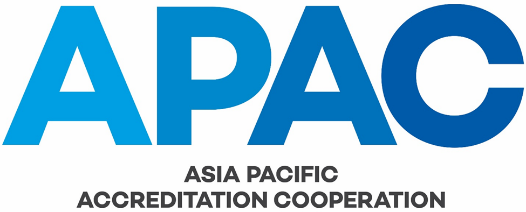 Guidance on Remote Assessments by Accreditation BodiesIssue No.		1.0 (Draft 2)Issue Date		3 September 2020Application Date	XXXAUTHORSHIPThis document was produced by the APAC Technical Committees.COPYRIGHTCopyright in this document belongs to APAC. No part may be reproduced for commercial exploitation without the prior written consent of APAC.FURTHER INFORMATIONFor further information about APAC or this document, please contact the APAC Secretariat.  Contact details can be found at www.apac-accreditation.org.1	Introduction	42	Scope	43	References	54	Objectives	55	Definitions	56	Risks to Accreditation	67	Security and Confidentiality	68	Remote Assessment Considerations	69	Determining CAB Eligibility	710	Planning and Scheduling	811	Performing an Effective Remote Assessment	912	Technical Witnessing	1013	Post Assessment Activities	11AMENDMENT TABLE	11IntroductionAs Information and Communication Technology (ICT) becomes more advanced and sophisticated, there is an opportunity to use ICT to improve the effectiveness and efficiency of accreditation assessment activities. When ICT is used to undertake accreditation assessment activities the integrity of, and confidence in, assessment results must be maintained.This document provides guidance to Accreditation Bodies (ABs) on the planning, preparation, management and performance of remote assessments.Remote assessments can provide the ABs additional assessment techniques to facilitate the assessment of Conformity Assessment Bodies (CABs) with the same or enhanced degree of effectiveness than traditional onsite assessments.  Further, remote assessment techniques may permit the AB to witness and assess more locations and capabilities with approximately the same amount of resources that it utilizes for on-site assessments.Examples of the use of ICT during accreditation assessments may include but are not limited to: Meetings; utilizing teleconference facilities, including audio, video, and data sharing.Assessment of documents and records utilizing remote access, either synchronously (in real-time) or asynchronously (when applicable).Recording of information and evidence utilizing pictures, video, or audio recordings.Providing visual/audio access to remote or potentially hazardous locations.The objectives for the application of ICT for accreditation assessment purposes are:To provide a methodology that is sufficiently flexible and non-prescriptive, which can be used to confirm conformance, assure competence, and promote confidence.To ensure that adequate controls are in place to avoid mishandling that could compromise the integrity of the accreditation assessment process, especially at times the onsite assessments are not practically feasible.To support the principles of safety and sustainability.Regulatory requirements, stakeholder schemes, normative documents, and conformity assessment standards may impose limitations on the use of ICT for assessments and may take precedence over this document.Scope	This document provides guidance on the use of ICT for the assessment of all types of conformity assessment bodies. NOTE 	IAF MD 4:2018 requirements for accreditation bodies that are part of the IAF MLA for management systems, persons, and product apply.ReferencesIAF/ILAC A2	IAF-ILAC Multi-Lateral Mutual Recognition Arrangements (Arrangements): Requirements and Procedures for Evaluation of a Single Accreditation BodyIAF MD 4:2018	IAF mandatory document for the use of Information and Communication Technology (ICT) for auditing/assessment purposes.IAF ID 12:2015	Principles on remote assessment.Objectives	The objective of a remote assessment is to establish the level of confidence in the CAB activities by direct observations carried out through an electronic medium. Remote assessments provide the opportunity for increased safety, better timing, the inclusion of CAB personnel that may not be easily accessible, and avoidance of travel delays and restrictions.DefinitionsRemote Assessment [Source: ISO/IEC 17011:2017]Assessment of the physical location or virtual site of a conformity assessment body, using electronic means.  NOTE  Remote Assessment may include a combination of the following assessment techniques:File/records review.Documents review.Review of performance in proficiency testing and other inter-laboratory comparisons.Review of existing quality control.Interviewing.Remote witnessing.Virtual Site [Source: IAF MD 4:2018]A virtual location where a client organization performs work or provides a service using an on-line environment allowing persons irrespective of physical locations to execute processes.Information and Communication Technology (ICT)Use of technology for gathering, storing, retrieving, processing, analysing, and transmitting the information. It includes software and hardware such as smartphones, handheld devices, laptop computers, desktop computers, drones, video cameras, wearable technology, artificial intelligence, and others.Risks to Accreditation6.1	The AB should identify and document the risks and opportunities that may impact assessment effectiveness for each use of ICT, including the selection of the technologies, and how they are managed. 6.2	When ICT is proposed for the assessment activities, the application review should include a check that the CAB and the AB have the necessary infrastructure to support the use of the ICT proposed. 6.3	Considering the risks and opportunities identified in 6.1, the assessment plan should identify how ICT will be utilized and the extent to which ICT will be used for assessment purposes while maintaining the integrity of the assessment process. 6.4	When using ICT, assessors and other involved persons (e.g. technical experts) should have the competency and ability to understand and utilize the ICT employed to achieve the desired results of the assessment. The assessor should also be aware of the risks and opportunities of the ICT used and the impacts that they may have on the validity and objectivity of the information gathered.  6.5	Because of the potential risks associated with the ineffective use of ICT tools, the assessor(s) and CAB should test the effectiveness of the ICT tools before commencing the remote assessment.Security and Confidentiality7.1	The security and confidentiality of electronic or electronically transmitted information are particularly important when using ICT for assessment purposes.  This includes data in storage, data in transit, and data in use.7.2	The use of ICT for assessment purposes should be mutually agreed upon by the AB and CAB (including information security and data protection measures and the respective local regulations) before ICT is used for assessment and recording purposes. The respective jurisdictions’/regions' data protection and privacy laws must be strictly adhered to.7.3	Any conflicting issue should be resolved before the commencement of the remote assessment process.7.4	In the case of non-fulfillment of these measures or non-agreement of information security and data protection measures, the AB performing the assessment activities should consider other methods to conduct the assessment. Other methods may include reversion to a face-to-face onsite assessment.7.5	When no agreement is reached for the use of ICT for assessment, other methods should be used to fulfill assessment objectives. Other methods may include reversion to a face-to-face onsite assessment.Remote Assessment Considerations8.1	The AB should have procedures for conducting and managing remote assessments in whatever circumstances they are used.  Where remote assessments are used routinely, this should documented as part of the accreditation scheme where appropriate, and in assessment programs. Procedures should include determining the feasibility of conducting a remote assessment and an assessment of risk.8.2	Where remote assessments are used to replace an activity that is usually performed on-site, the AB should ensure that the applicable circumstances and limitations are clearly defined.8.3	The use of remote assessments may be voluntary, by mutual agreement, or may be initiated at the discretion of the AB to fulfill its conformity assessment needs (surveillance, investigations, verifications, etc.). 8.4	In general, the scope, planning, assessment process, and documentation of the assessment should follow ISO 19011 and relevant clauses of IAF/ILAC A2.NOTE	When the official language is not the English in AB, there may need more time for preparation, reviewing the records including personnel files and assessment files.8.5	Circumstances which could be considered in determining the use of a remote assessment include, but are not limited to: travel to a CAB or specific location is not reasonable/feasible;when a visit to a CAB or assessment location is not possible during crises or in response to directions from government and regulators based on security, health, and safety measures;there are unavoidable changes in scheduling for the assessor or the CAB (i.e., personal issues, change in business priorities, etc.);the number of sites is difficult for the AB to assess within its timeframe;the CAB has a systematic implementation of its management system where records, data, etc. can be reviewed at any site irrespective of where the work is being performed;the assessment is for a minor extension to the scope of accreditation;the CAB has a proven track record of conformance at the location of the remote assessment;the risk level of the assessment is deemed low by the AB;an activity or activities planned for the on-site assessment could not be completed and extending the on-site assessment is not the best resolution;a follow-up assessment is required that cannot be conducted within suitable timeframe;the AB has an assessor (or team of assessors) already familiar with the CABs management system and practices. Determining CAB Eligibility9.1	The AB should determine whether the CAB is a viable candidate for remote assessment. The AB should define and document qualification criteria for determining when it is appropriate to perform an assessment remotely, such as:the extent of remote assessment whether it is partial or full;the criteria for the appropriate use of remote assessment;the eligibility of the CAB for remote assessment (i.e., the facility may be contractually obligated, or the scheme required to be assessed on-site);whether there is a conflict of interest with the parties being assessed remotely;whether the CAB permits and accommodates remote assessment activity (i.e., availability of records in electronic format or document reader);whether the CAB can provide a representative that is capable of communicating in the same language as the assessor;whether the AB has the capability to conduct the remote assessment in the chosen medium/platform of the remote assessment;whether the CAB can share all necessary information to conduct the assessment via the electronic media;whether a list of activities to be covered by the remote assessment and the personnel involved is available.Planning and Scheduling10.1	If ICT is used for assessment purposes, it often contributes to the total assessment time, as additional planning may be necessary which may impact assessment duration. This can be balanced against removal of time spent arranging the logistics associated with onsite assessments and travelling. 10.2	Before initiating a remote assessment, it is important to define and ensure: the agenda for the planned remote assessment;clear expectations for the pre-defined documented information (including records) that is to be made available prior to and during the remote assessment;the desired scope of review;the list of activities, areas, locations, items and personnel to be assessed and witnessed;availability of the necessary CAB personnel;consensus on the time zone among all parties involved in the assessment activity;the duration and timeframe for conducting the remote assessment (e.g. 4hr/day for 3 days);NOTE	Timing should adhere to the rules/guidance defined for the duration. Permit time for breaks and individual review by the assessor. Assessment days should be calculated using prescribed methods, Scheme rules, etc. Additional time may be needed to facilitate remote assessments.appropriate remote access to the documents used by the client, including availability of scanning equipment #to facilitate the presentation of paper copies;there is sufficient time for training on how to access and navigate any document management software and controls/permissions;a plan on how to review the information that cannot be shared remotely (e.g. due to confidentiality or access issues). The AB should define or express how this will be dealt with (e.g. follow-up, issuance of a nonconformance, etc.).NOTE	Personnel facilitating remote assessment may not be permitted to share certain confidential information or there may be an existing corporate policy on how certain mediums can be used to provide such information.10.3	The CAB should provide to the AB prior the conduct of remote assessment as needed: designated individual(s) that will facilitate, manage, and coordinate the arrangements of the assessment on behalf of the CAB. This should include translators, when necessary;applicable files, projects, reports, etc. that have been preselected by the assessor or AB staff;CAB procedure(s) and documents for process(es) being assessed. Some information, such as project reports and client files, may need to be sent to the assessor for review before the remote assessment;summary of key changes (e.g. personnel, organization, equipment, accredited methods) in the CAB since last on-site assessment;other evidence deemed essential and necessary.10.4	Platform and technology planning should include: determining the ICT platform (e.g. Go-To-Meeting, WebEx, Microsoft Teams, Zoom, etc.) and hardware for hosting the assessment, to be agreed upon between the AB and the CAB;enable security and/or profile access to the assessor(s) and others involved in the assessment;testing ICT compatibility between the assessor(s) and the CAB before the assessment by performing a trial run;encouraging and considering the use of webcams, cameras, etc. when physical evaluation of an event is desired or necessary;any recording of remote activities, including discussions that take place, should be agreed upon by both parties before the assessment. This includes arrangements for storage and disposal of recordings.10.5	Scheduling requires the following to be carefully considered: time zone acknowledgment and management to coordinate reasonable and mutually agreeable convening times, and taking into account working periods at the CAB (e.g. work shifts);a trial meeting using the same ICT platforms agreed upon should be conducted to ensure the scheduled assessment will perform as planned;online assessment duration.  Continued effectiveness of participants should be considered throughout the assessment. Smaller daily assessment sessions may be considered;proper security measures should be taken, when applicable, to protect confidential information. This includes ensuring secure physical locations to operate for both parties.Performing an Effective Remote Assessment11.1	Should an item not be able to be reviewed or complete determination not be able to be made, a record should be made.11.2	The assessment should be facilitated in quiet and secure environments whenever possible to avoid interference and background noise (i.e., speakerphones) and ensure information security.11.3	Choose the most effective types of ICT for the specific activity.  Multiple types of ICT may be considered during the same assessment.  Consider the use of headphones or advanced microphones to assure clear communication.11.5	Facilitation of the assessment should follow normal assessment plans and processes, including a CAB walk through to allow the assessor(s) to get a ‘lay of the land’.  Also, assessors should request the CAB to ‘scan the room’ at the beginning of each remote session to determine who is in the room.11.6	The AB should halt the assessment if the ICT tools are found not to be suitable during the assessment. In such instances the AB should at least attempt to use telephone or other means to continue the assessment if internet connection is not stable.11.7	The AB can terminate the assessment due to an inability to maintain satisfactory connections or conditions during the scheduled time. This should be recorded in the assessment report.11.8	Have participants always introduce who is speaking if multiple people are involved.  Both parties should make their best effort to confirm what was heard, stated, and read throughout the assessment.11.9	All remote assessments should be concluded with a summary, review of the day(s)’s events, issues of concern, clarification of issues, nonconformances, and expectations.11.10	Both parties need to take appropriate measures to safeguard the confidentially of data in any format.11.11	The AB should implement measures to monitor the performance of the assessor(s) and the effectiveness of the assessment.  Technical Witnessing12.1.	Effective technical witnessing can be one of the most difficult parts of the remote assessment process.  Preplanning and preparation for each area to be witnessed should be performed.  12.2.	Access to high-speed internet and/or cell signals is critical to assure clear and effective audio and video.  12.3.	Preplanning and testing of the chosen ICT should be performed for each witnessing activity at the location of witnessing.  Dead spots or weak connectivity should be identified.  12.4.	Video presentation skills of the CAB during technical witnessing are critical.  This should be discussed in the planning phase.  The CAB may need to set up a fixed camera location or consider a dedicated camera person to take the video and photos.  CAB video/camera skills often improve over time and may result in increased assessment effectiveness and efficiency.12.5	Portability, connectivity, and battery life of the video device should be considered.12.6	Live video streaming should be preferred.  This provides real-time and interactive assessment and reduces risks to integrity that may be associated with pre-recorded video.  12.7	Pre-recorded CAB video demonstration may be considered. The AB or Assessor should clearly define what is intended to be covered and what is expected to be recorded. The AB should consider any risks associated with the integrity of a pre-recorded video and implement measures to mitigate this risk. 12.8	Assessors must also act as a director during the video witnessing and should be able to direct the CAB to provide a suitable video of the witnessed activity and assure the effectiveness of the demonstration.  Assessor proficiency to perform this activity should be considered. Post Assessment Activities13.1	Assessment reports and related records should indicate whether the assessment was conducted onsite or by remotely, the extent to which ICT has been used in carrying out assessment and the effectiveness of ICT in achieving the assessment objectives.13.2	If virtual sites are included within the scope, the accreditation documentation should note that virtual sites are included, and the activities performed at the virtual sites should be identified.13.3	The assessment report should include the details of the records reviewed and any findings. Both parties should make their best efforts to confirm what was heard, stated, and read throughout the assessment. 13.4	Assessment findings (Nonconformances, corrective actions, opportunities for improvement, etc.) should be drafted by assessment team members and provided to the CAB in writing promptly for review and acknowledgment.  The normal AB procedures should be followed.13.5	The CAB should respond to all assessment findings per the normal AB procedures.  13.6	The AB should consider its process for obtaining official signature or acknowledgment requirements for remote assessment documentation.  Measures should be taken to assure the integrity of the final documentation. 13.7	Communication between the assessor(s) and the CAB for sending documents or clarification on issues and corrective action management should be pre-defined and communicated.13.8	The assessor should confirm the deletion of any confidential documents, images, recordings, etc. per prior arrangements.13.9	The closure of remote assessment nonconformances, review of assessment deliverables, and accreditation decision-making process (granting, renewal, extension, suspension, reducing, withdrawal) should follow the same processes that are utilized for on-site assessments.AMENDMENT TABLEThis table provides a summary of the changes to the document with this issue.DateSection(s)Amendment(s)Draft 2AllModification to take into account EC member comments.Draft 1AllFirst draft based on APAC TC1/TC2 JWG text.